Ata da Centésima trigésima oitava Reunião Plenária Ordinária do Conselho de Arquitetura e Urbanismo do Amapá – CAU/APÀs dez horas e dezessete minutos do dia vinte e seis de agosto de dois mil e vinte e três, na sala virtual do CAU/AP, reuniram-se Presidente do CAU/AP Welton Barreiros Alvino, o Conselheiro Estadual Renato Rêgo Ribeiro, o Conselheiro Estadual Adailson Oliveira Bartolomeu, a Conselheira Estadual Géssica Nogueira dos Santos, a Conselheira Estadual Jakeline Monard Gomes Nascimento, a Conselheira estadual Géssica Vilhena Amoras, a Conselheira estadual Juliane Gonçalves da Silva, o Conselheiro Suplente Anderson Matos da Costa Lima, a Gerente Técnica Flávia Wayne Severino, e a Assessora Jurídica Viviane Linhares. O Presidente do CAU/AP iniciou a reunião plenária ordinária após a confirmação de quórum. Cumprimentando os presentes, e por consulta e aprovação dos presentes, ficou facultado a execução do hino nacional. Logo em seguida, o presidente iniciou plenária dando as boas-vindas aos presentes, e na oportunidade iniciou a reunião plenária pelo primeiro item de pauta, referente a realização abertura dos trabalhos da especialização que ocorreu no dia 11/08 às 18h na Universidade Federal do Amapá aconteceu a aula magna da turma de especialização em Arquitetura da Paisagem. O Presidente comentou que o evento contou com a presença da reitora da UFRA, a Professora Doutora Hedjânia Veras, a primeira professora do curso, a Professora Doutora Luciana Schenk, a Coordenadora do DCET Cristina Bardini, representando a reitoria da UNIFAP, o Coordenador do Projeto Amapá Dr. Paulo Farias. Em sua fala o Presidente comentou que estavam presentes os deputados Delegado Inácio e Jesus Pontes, professores, arquitetos e urbanistas, bem como alunos do curso e convidados. Passando para o próximo item de pauta referente às ações de fiscalização, a Conselheira Géssica Nogueira comentou que a equipe de fiscalização do CAU/AP ao longo desta semana, identificou bons exemplos da prática profissional na arquitetura e urbanismo, com isso constatou-se que algumas placas de identificação de obra apresentam as informações necessárias garantindo a agilidade dos trabalhos da equipe de fiscalização, e neste sentido foi solicitada a equipe de comunicação que realizasse uma matéria para postagens nas redes sociais para fomentar e divulgar as boas práticas. Nada mais a tratar, o Presidente encerrou a reunião às onze horas e nove minutos. Eu, Aline Aguiar Rodrigues, Secretária Geral do CAU/AP, lavrei a presente ata que segue assinada por mim, pelo Presidente do CAU/AP, Welton Barreiros Alvino e pelos demais Conselheiros presentes na Plenária.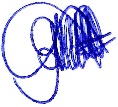 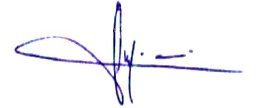 WELTON BARREIROS ALVINO Presidente do CAU/APALINE AGUIAR RODRIGUESSecretária Geral do CAU/AP